РЕШЕНИЕРассмотрев проект решения о дополнительных мерах социальной поддержки отдельных категорий обучающихся в муниципальных общеобразовательных организациях Петропавловск-Камчатского городского округа в виде обеспечения бесплатным питанием, внесенный Главой администрации Петропавловск-Камчатского городского округа Алексеевым А.В., в соответствии с частью 5 статьи 14 Устава Петропавловск-Камчатского городского округа, Городская Дума Петропавловск-Камчатского городского округаРЕШИЛА:1. Принять Решение о дополнительных мерах социальной поддержки отдельных категорий обучающихся в муниципальных общеобразовательных организациях Петропавловск-Камчатского городского округа в виде обеспечения бесплатным питанием.2. Направить принятое Решение Главе Петропавловск-Камчатского городского округа для подписания и обнародования.РЕШЕНИЕот 27.10.2014 № 265-ндО дополнительных мерах социальной поддержки отдельных категорий обучающихся в муниципальных общеобразовательных организациях Петропавловск-Камчатского городского округа в виде обеспечения бесплатным питаниемПринято Городской Думой Петропавловск-Камчатского городского округа(решение от 22.10.2014 № 576-р)С изменениями от:31.05.2016 № 437-нд (27.05.2016 № 982–р);05.07.2016 № 457-нд (29.06.2016 № 1018-р);20.05.2020 № 260-нд (20.05.2020 № 669-р);30.10.2020 № 305-нд (28.10.2020 № 763-р)1. Настоящее Решение определяет порядок предоставления дополнительных мер социальной поддержки отдельных категорий обучающихся в муниципальных общеобразовательных организациях Петропавловск-Камчатского городского округа в виде обеспечения бесплатным питанием.Решением от 30.10.2020 № 305-нд (28.10.2020 № 763-р) абзац первый пункта 2 изложен в новой редакции и распространяется на правоотношения, возникшие с 01.09.20202. Социальная поддержка в виде обеспечения бесплатным питанием предоставляется следующим категориям обучающихся в муниципальных общеобразовательных организациях Петропавловск-Камчатского городского округа, за исключением обучающихся по образовательным программам начального общего образования (далее – обучающиеся):2.1 обучающиеся с дефицитом массы тела;2.2 обучающиеся, имеющие заболевания желудочно-кишечного тракта (состоящие на диспансерном учете).Решением от 20.05.2020 № 260-нд (20.05.2020 № 669-р) действие пункта 3 было приостановлено на период действия Решения от 20.05.2020 № 260-нд (20.05.2020 № 669-р)3. Обучающимся, указанным в пункте 2 настоящего Решения один раз в день предоставляется бесплатное питание в виде завтрака или полдника, в зависимости от смены обучения.Решением от 20.05.2020 № 260-нд (20.05.2020 № 669-р) действие пункта 4 было приостановлено на период действия Решения от 20.05.2020 № 260-нд (20.05.2020 № 669-р)Решением от 31.05.2016 № 437-нд (27.05.2016 № 982–р) пункт 4 изложен в новой редакции4. Для предоставления дополнительных мер социальной поддержки родители (законные представители) лиц, указанных в пункте 2 настоящего Решения, представляют в муниципальную общеобразовательную организацию Петропавловск-Камчатского городского округа заявление о предоставлении меры социальной поддержки по форме согласно приложению к настоящему Решению. К заявлению должен быть приложен выданный медицинской организацией документ, подтверждающий наличие у обучающегося дефицита массы тела и (или) заболевания желудочно-кишечного тракта.Решением от 20.05.2020 № 260-нд (20.05.2020 № 669-р) действие пункта 5 было приостановлено на период действия Решения от 20.05.2020 № 260-нд (20.05.2020 № 669-р)5. Руководитель муниципальной общеобразовательной организации Петропавловск-Камчатского городского округа рассматривает заявление
о предоставлении дополнительной меры социальной поддержки в течение 5 календарных дней с момента подачи заявления и издает приказ о предоставлении дополнительной меры социальной поддержки в виде обеспечения обучающегося бесплатным питанием, о чем в течение 5 календарных дней уведомляет родителей (законных представителей) обучающегося.Решением от 20.05.2020 № 260-нд (20.05.2020 № 669-р) действие пункта 6 было приостановлено на период действия Решения от 20.05.2020 № 260-нд (20.05.2020 № 669-р)6. Руководитель муниципальной общеобразовательной организации Петропавловск-Камчатского городского округа отказывает в предоставлении дополнительной меры социальной поддержки в случае непредставления родителями (законными представителями) документов, предусмотренных пунктом 4 настоящего Решения.Решением от 20.05.2020 № 260-нд (20.05.2020 № 669-р) действие пункта 7 было приостановлено на период действия Решения от 20.05.2020 № 260-нд (20.05.2020 № 669-р)Решением от 31.05.2016 № 437-нд (27.05.2016 № 982–р) в пункт 7 внесено изменение7. Родители (законные представители), в случае несогласия с принятым решением, вправе обжаловать указанное решение в Управление образования администрации Петропавловск-Камчатского городского округа или в суд.Решением от 20.05.2020 № 260-нд (20.05.2020 № 669-р) действие пункта 8 было приостановлено на период действия Решения от 20.05.2020 № 260-нд (20.05.2020 № 669-р)Решением от 05.07.2016 № 457-нд (29.06.2016 № 1018–р) пункт 8 изложен в новой редакции8. Право на получение социальной поддержки возникает у обучающегося со дня издания приказа, предусмотренного пунктом 5 настоящего Решения, и действует в течение учебного года.Решением от 20.05.2020 № 260-нд (20.05.2020 № 669-р) действие пункта 9 было приостановлено на период действия Решения от 20.05.2020 № 260-нд (20.05.2020 № 669-р)9. Денежные нормы обеспечения бесплатным питанием обучающихся в муниципальных общеобразовательных организациях устанавливаются постановлением администрации Петропавловск-Камчатского городского округа.10. Финансирование расходов, связанных с реализацией настоящего Решения, осуществляется из средств бюджета Петропавловск-Камчатского городского округа.11. Настоящее Решение вступает в силу после дня его официального опубликования и распространяется на отношения, возникшие с 01.01.2014.Решением от 31.05.2016 № 437-нд (27.05.2016 № 982–р) в пункт 12 внесено изменение12. Со дня вступления в силу настоящего Решения признать утратившими силу:12.1 Решение Городской Думы Петропавловск-Камчатского городского округа от 27.06.2012 № 511-нд «О мерах социальной поддержки отдельных категорий обучающихся в муниципальных общеобразовательных учреждениях Петропавловск-Камчатского городского округа в виде обеспечения бесплатным питанием»;12.2 Решение Городской Думы Петропавловск-Камчатского городского округа от 06.03.2013 № 35-нд «О внесении изменений в Решение Городской Думы Петропавловск-Камчатского городского округа от 27.06.2012 № 511-нд «О мерах социальной поддержки отдельных категорий обучающихся в муниципальных общеобразовательных учреждениях Петропавловск-Камчатского городского округа в виде обеспечения бесплатным питанием».Решением от 31.05.2016 № 437-нд (27.05.2016 № 982–р) Решение дополнено приложениемПриложение к Решению Городской Думы Петропавловск-Камчатского городского округаот 27.10.2014 № 265-нд «О дополнительных мерах социальной поддержки отдельных категорий обучающихся в муниципальных общеобразовательных организациях Петропавловск-Камчатскогогородского округа в виде обеспечения бесплатным питанием»ЗаявлениеПрошу предоставить меру социальной поддержки в виде обеспечения бесплатным питанием ___________________________________________________.                                                                        (Ф.И.О. ребенка)Прилагаю следующие документы, подтверждающие право на получение меры социальной поддержки:1)_________________________________________________________________;2)_________________________________________________________________;3)_________________________________________________________________.Дата _____________                                         Подпись____________ /_____________ /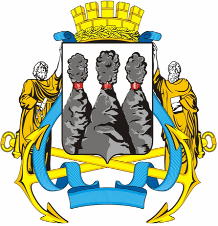 ГОРОДСКАЯ ДУМАПЕТРОПАВЛОВСК-КАМЧАТСКОГО ГОРОДСКОГО ОКРУГАот 22.10.2014 № 576-р21-я сессияг.Петропавловск-КамчатскийО принятии решения о дополнительных мерах социальной поддержки отдельных категорий обучающихся в муниципальных общеобразовательных организациях Петропавловск-Камчатского городского округа в виде обеспечения бесплатным питаниемГлава Петропавловск-Камчатского городского округа, исполняющий полномочия председателя Городской ДумыК.Г. СлыщенкоГОРОДСКАЯ ДУМАПЕТРОПАВЛОВСК-КАМЧАТСКОГО ГОРОДСКОГО ОКРУГАГлава Петропавловск-Камчатскогогородского округаК.Г. СлыщенкоДиректору __________________________________                        (наименование общеобразовательной____________________________________________организации Петропавловск-Камчатского городского округа)от _________________________________________,                      (Ф.И.О. заявителя полностью)проживающей (проживающего) по адресу:____________________________________________                                (адрес полностью)паспорт серии ___________ № _________________выдан ______________________________________